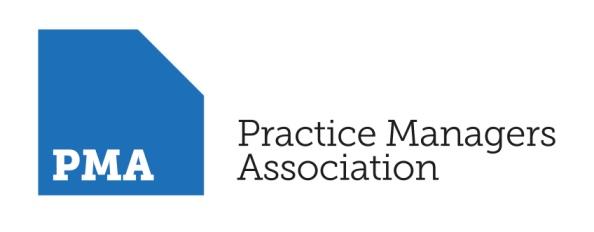 THE BUSINESS OF GENERAL PRACTICEMODULE: HR & EMPLOYMENT ISSUES –HR, EMPLOYMENT LAW, PERFORMANCE MANAGEMENTAND CHANGING STAFF BEHAVIOURDates: 8th December 2021Session 1: 9.00am – 11.00amSession 2: 11.30am – 1.30pmDates: 15th December 2021Session 3: 9.30am – 11.00amCornwall Training HubThis web workshop will be held on MS Teams, if you are interested in attending this session, please send the following details listed below to jenny@practicemanagersuk.org in order to register for this session:Full nameTitle and date of web workshop you want to book ontoEmailOverviewThis programme focuses on the HR, employment and people issues that regularly arise in general practice. We will cover employment law in an interactive way with practical guidance to enable participants to manage more effectively their human resource and deal with staffing challenges. There will be an update on the changes in the employment and legislative frameworks that will affect practices and employers. The web workshop also includes a look at employment models for PCN staff and liability implications for practices – this includes TUPE and or where necessary redundancy – when practices are looking at merging, partnering or taking over a practice. The workshop will provide the practical guidance on how to manage the likely changes resulting from the new models of delivering GP services. The module will be delivered as interactive web workshop sessions with practical guidance to enable participants to map the techniques and outcomes onto their own practice. ObjectivesParticipants will improve their understanding of the contractual and legal requirements of staff employment and will also receive frameworks for managing staff behaviour. This will include:HR & Staff Management Employment status and employment contractsLegislative changes (payslips, national living wage, tax treatment of notice pay)Holiday pay, sick pay and overtimeDiscrimination and Equality, including sexual harassment in the workplace and family friendly rightsHow to manage contracts, probationary periods and staff induction.Information Governance, GDPR & Data Protection – any Brexit implications?Performance Management – Skills and behaviourDismissal, Unfair dismissal, discipline & the ACAS codeConstructive dismissal (including bullying at work)Grievances and how to handle them correctlyWorking time issues (including holiday issues)Managing sickness, absence and return to workFamily-friendly rightsWork Life Balance, Mental Health & well-being in the workplaceThe dangers of social media in and out of the workplace Programme informationAbout the Facilitator - Ali Moran FCIPD, Employment Law Specialist	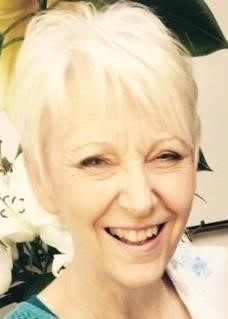 Ali is an experienced HR professional who delivers pragmatic and relevant advice and guidance on how to get the best out of your employees whilst staying within the law and mitigating risk. She works at both strategic and operational level, delivering focused and results-orientated training and advice, underpinned by a master’s degree in Employment Law.  Ali has lectured in employment law at under-graduate and post-graduate level in addition to delivering presentations to businesses of all sectors nationwide for several years. Specialties: Employment law advice; HR best practice; HR policies; performance management; conducting investigations; managing disciplinary and grievances; delivering seminars/training.               